Komunikat o harmonogramie egzaminów w 2023 r. – Aktualizacja 1.: 10 października 2022 r.HARMONOGRAM EGZAMINU MATURALNEGO W TERMINIE GŁÓWNYMdla absolwentów wszystkich typów szkół; taki sam dla egzaminu w Formule 2023 oraz w Formule 2015* pp – poziom podstawowy; pr – poziom rozszerzony; dj – poziom dwujęzyczny** Dodatkowe zadania egzaminacyjne w języku obcym z biologii, chemii, fizyki, geografii, historii, matematyki mogą rozwiązywać absolwenci szkół lub oddziałów dwujęzycznych, w których przedmioty te były nauczane w języku obcym nowożytnym.Strona 4 z 8Komunikat o harmonogramie egzaminów w 2023 r. – Aktualizacja 1.: 10 października 2022 r.HARMONOGRAM EGZAMINU MATURALNEGO W TERMINIE DODATKOWYM*taki sam dla egzaminu w Formule 2023 oraz w Formule 2015; dla zdających (absolwentów wszystkich typów szkół), którzy uzyskali zgodę dyrektora okręgowej komisji egzaminacyjnej na przystąpienie do egzaminu maturalnego w terminie dodatkowym* Informacja o miejscach przeprowadzania egzaminu zostanie umieszczona na stronie internetowej właściwej okręgowej komisji egzaminacyjnej w ostatnim tygodniu maja 2023 r.** pp – poziom podstawowy; pr – poziom rozszerzony; dj – poziom dwujęzyczny*** Dodatkowe zadania egzaminacyjne w języku obcym z biologii, chemii, fizyki, geografii, historii, matematyki mogą rozwiązywać absolwenci szkół lub oddziałów dwujęzycznych, w których przedmioty te były nauczane w języku obcym nowożytnym.Strona 5 z 8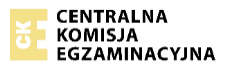 Komunikat o harmonogramie egzaminów w 2023 r. – Aktualizacja 1.: 10 października 2022 r.HARMONOGRAM EGZAMINU MATURALNEGO W TERMINIE POPRAWKOWYM*taki sam dla egzaminu w Formule 2023 oraz w Formule 2015; dla zdających (absolwentów wszystkich typów szkół), którzy przystąpili do egzaminu maturalnego ze wszystkich przedmiotów obowiązkowych i nie zdali egzaminu tylko z jednego przedmiotu w części ustnej albo w części pisemnej1. Część pisemna – 22 sierpnia 2023 r. (wtorek), godz. 9:002. Część ustna (język polski, języki mniejszości narodowych, języki obce nowożytne) – 21 sierpnia 2023 r. (poniedziałek).* Informacja o miejscu egzaminu zostanie umieszczona na stronie internetowej właściwej okręgowej komisji egzaminacyjnej w terminie do 10 sierpnia 2023 r.Strona 6 z 8Komunikat o harmonogramie egzaminów w 2023 r. – Aktualizacja 1.: 10 października 2022 r.CZAS TRWANIA EGZAMINU MATURALNEGO Z POSZCZEGÓLNYCH PRZEDMIOTÓW W CZĘŚCI PISEMNEJEGZAMIN MATURALNY W FORMULE 2023* Czas trwania egzaminu może być przedłużony w przypadku dostosowań określonych w komunikacie dyrektora CKE.** Dodatkowe zadania egzaminacyjne w języku obcym z biologii, chemii, fizyki, geografii, historii, matematyki mogą rozwiązywać absolwenci szkół lub oddziałów dwujęzycznych, w których przedmioty te były nauczane w języku obcym nowożytnym.*** pp – poziom podstawowy; pr – poziom rozszerzony.Strona 7 z 8Komunikat o harmonogramie egzaminów w 2023 r. – Aktualizacja 1.: 10 października 2022 r.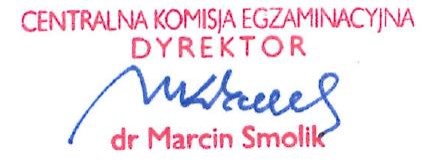 EGZAMIN MATURALNY W FORMULE 2015* Czas trwania egzaminu może być przedłużony w przypadku dostosowań określonych w komunikacie dyrektora CKE.** Przerwa między poszczególnymi częściami egzaminu z informatyki na poziomie rozszerzonym trwa 30 minut.*** Dodatkowe zadania egzaminacyjne w języku obcym z biologii, chemii, fizyki, geografii, historii, matematyki mogą rozwiązywać absolwenci szkół lub oddziałów dwujęzycznych, w których przedmioty te były nauczane w języku obcym nowożytnym.**** pp – poziom podstawowy; pr – poziom rozszerzony.Strona 8 z 8Część ustna egzaminu maturalnegoCzęść ustna egzaminu maturalnegoCzęść ustna egzaminu maturalnegood 10 do 23 maja (z wyjątkiem 14 i 21 maja)język polskijęzyki mniejszości narodowych języki obce nowożytnejęzyk łemkowski język kaszubskiEgzamin jest przeprowadzany w szkołach według harmonogramów ustalonych przez przewodniczących zespołów egzaminacyjnych.Część pisemna egzaminu maturalnegoCzęść pisemna egzaminu maturalnegoCzęść pisemna egzaminu maturalnegoCzęść pisemna egzaminu maturalnegoMajMajGodzina 9:00Godzina 14:004czwartekjęzyk polski – pp*----------5piątekjęzyk angielski – ppjęzyk francuski – pp język hiszpański – pp język niemiecki – pp język rosyjski – pp język włoski – pp6, 7 – sobota, niedziela6, 7 – sobota, niedziela6, 7 – sobota, niedziela6, 7 – sobota, niedziela8poniedziałekmatematyka – ppjęzyk kaszubski – pr* język łemkowski – prjęzyk łaciński i kultura antyczna – pr9wtorekjęzyk angielski – pr język angielski – dj*filozofia – pr10środawiedza o społeczeństwie – prjęzyk niemiecki – pr język niemiecki – dj11czwartekbiologia – prjęzyk rosyjski – pr język rosyjski – dj12piątekmatematyka – prjęzyk francuski – pr język francuski – dj13, 14 – sobota, niedziela13, 14 – sobota, niedziela13, 14 – sobota, niedziela13, 14 – sobota, niedziela15poniedziałekchemia – prhistoria muzyki – pr16wtorekgeografia – prjęzyki mniejszości narodowych – pp17środajęzyk polski – prjęzyki mniejszości narodowych – pr18czwartekhistoria – prjęzyk włoski – pr język włoski – dj19piątekfizyka – prhistoria sztuki – pr20, 21 – sobota, niedziela20, 21 – sobota, niedziela20, 21 – sobota, niedziela20, 21 – sobota, niedziela22poniedziałekinformatyka – prjęzyk hiszpański – pr język hiszpański – dj23wtorekgodz. 9:00 – matematyka w języku obcym dla absolwentów szkół lub oddziałów dwujęzycznych (pp)**godz. 9:00 – matematyka w języku obcym dla absolwentów szkół lub oddziałów dwujęzycznych (pp)**23wtorekgodz. 10:35 – geografia w języku obcym dla absolwentów szkół lub oddziałów dwujęzycznych (pr)**godz. 10:35 – geografia w języku obcym dla absolwentów szkół lub oddziałów dwujęzycznych (pr)**23wtorekgodz. 12:10 – chemia w języku obcym dla absolwentów szkół lub oddziałów dwujęzycznych (pr)**godz. 12:10 – chemia w języku obcym dla absolwentów szkół lub oddziałów dwujęzycznych (pr)**23wtorekgodz. 13:45 – fizyka w języku obcym dla absolwentów szkół lub oddziałów dwujęzycznych (pr)**godz. 13:45 – fizyka w języku obcym dla absolwentów szkół lub oddziałów dwujęzycznych (pr)**23wtorekgodz. 15:20 – biologia w języku obcym dla absolwentów szkół lub oddziałów dwujęzycznych (pr)**godz. 15:20 – biologia w języku obcym dla absolwentów szkół lub oddziałów dwujęzycznych (pr)**23wtorekgodz. 16:55 – historia w języku obcym dla absolwentów szkół lub oddziałów dwujęzycznych (pr)**godz. 16:55 – historia w języku obcym dla absolwentów szkół lub oddziałów dwujęzycznych (pr)**Część ustna egzaminu maturalnegoCzęść ustna egzaminu maturalnegoCzęść ustna egzaminu maturalnego5–7 czerwcajęzyk polskijęzyki mniejszości narodowych języki obce nowożytnejęzyk łemkowski język kaszubskiEgzamin jest przeprowadzany w szkołach wedługharmonogramów ustalonych przez przewodniczących zespołów egzaminacyjnych.Część pisemna egzaminu maturalnegoCzęść pisemna egzaminu maturalnegoCzęść pisemna egzaminu maturalnegoCzęść pisemna egzaminu maturalnegoCzerwiecCzerwiecGodzina 9:00Godzina 14:001czwartekjęzyk polski – pp**----------2piątekmatematyka – ppmatematyka – pr**3, 4 – sobota, niedziela3, 4 – sobota, niedziela3, 4 – sobota, niedziela3, 4 – sobota, niedziela5poniedziałekjęzyk angielski – pp język francuski – pp język hiszpański – pp język niemiecki – pp język rosyjski – pp język włoski – ppfilozofia – prjęzyk łaciński i kultura antyczna – pr historia muzyki – pr6wtorekbiologia – prjęzyk angielski – pr język angielski – dj**7środawiedza o społeczeństwie – prjęzyk francuski – pr język francuski – dj8czwartekBoże CiałoBoże Ciało9piątekDzień bez egzaminów.Dzień bez egzaminów.10, 11 – sobota, niedziela10, 11 – sobota, niedziela10, 11 – sobota, niedziela10, 11 – sobota, niedziela12poniedziałekchemia – prjęzyk niemiecki – pr język niemiecki – dj13wtorekhistoria – prhistoria sztuki – pr14środageografia – prjęzyk rosyjski – pr język rosyjski – dj15czwartekfizyka – prjęzyk hiszpański – pr język hiszpański – dj16piątekinformatyka – prjęzyk polski – pr język kaszubski – pr język łemkowski – przadania w języku obcym***17, 18 – sobota, niedziela17, 18 – sobota, niedziela17, 18 – sobota, niedziela17, 18 – sobota, niedziela19poniedziałekjęzyki mniejszości narodowych – ppjęzyki mniejszości narodowych – pr język włoski – prjęzyk włoski – djTermin ogłaszania wyników egzaminu maturalnego7 lipca 2023 r.Termin przekazania szkołom świadectw, aneksów i informacji o wynikachdo 7 lipca 2023 r.Termin wydania zdającym świadectw, aneksów i informacji o wynikach7 lipca 2023 r.Termin ogłaszania wyników egzaminu maturalnego8 września 2023 r.Termin przekazania szkołom świadectw, aneksów i informacji o wynikach8 września 2023 r.Termin wydania zdającym świadectw, aneksów i informacji o wynikach8 września 2023 r.PrzedmiotyArkuszeArkuszeCzas trwania (w minutach)*język polskipoziom podstawowyJęzyk polski w użyciu240język polskipoziom podstawowyTest historycznoliteracki240język polskipoziom podstawowyWypracowanie240język polskipoziom rozszerzonypoziom rozszerzony210języki mniejszości narodowychpoziom podstawowypoziom podstawowy210języki mniejszości narodowychpoziom rozszerzonypoziom rozszerzony210matematykapoziom podstawowypoziom podstawowy180matematykapoziom rozszerzonypoziom rozszerzony180języki obce nowożytnepoziom podstawowypoziom podstawowy120języki obce nowożytnepoziom rozszerzonypoziom rozszerzony150języki obce nowożytnepoziom dwujęzycznypoziom dwujęzyczny180biologia chemia filozofia fizyka geografia historiahistoria muzyki historia sztukijęzyk łaciński i kultura antyczna wiedza o społeczeństwiepoziom rozszerzonypoziom rozszerzony180język kaszubski język łemkowski informatykapoziom rozszerzonypoziom rozszerzony210dodatkowe zadania egzaminacyjne zdawane w języku obcym** – biologia (pr), chemia (pr), fizyka (pr), geografia (pr), historia (pr), matematyka (pp)***dodatkowe zadania egzaminacyjne zdawane w języku obcym** – biologia (pr), chemia (pr), fizyka (pr), geografia (pr), historia (pr), matematyka (pp)***dodatkowe zadania egzaminacyjne zdawane w języku obcym** – biologia (pr), chemia (pr), fizyka (pr), geografia (pr), historia (pr), matematyka (pp)***80PrzedmiotyArkuszeArkuszeCzas trwania (w minutach)*język polskipoziom podstawowyTest170język polskipoziom podstawowyWypracowanie170język polskipoziom rozszerzonypoziom rozszerzony180matematykajęzyki mniejszości narodowychpoziom podstawowypoziom podstawowy170matematykajęzyki mniejszości narodowychpoziom rozszerzonypoziom rozszerzony180języki obce nowożytnepoziom podstawowypoziom podstawowy120języki obce nowożytnepoziom rozszerzonypoziom rozszerzony150języki obce nowożytnepoziom dwujęzycznypoziom dwujęzyczny180biologia chemia filozofia fizyka geografia historiahistoria muzyki historia sztuki język kaszubskijęzyk łaciński i kultura antyczna język łemkowskiwiedza o społeczeństwiepoziom rozszerzonypoziom rozszerzony180informatykapoziom rozszerzony**część I60informatykapoziom rozszerzony**część II150dodatkowe zadania egzaminacyjne zdawane w języku obcym*** – biologia (pr), chemia (pr), fizyka (pr), geografia (pr), historia (pr), matematyka (pp)****dodatkowe zadania egzaminacyjne zdawane w języku obcym*** – biologia (pr), chemia (pr), fizyka (pr), geografia (pr), historia (pr), matematyka (pp)****dodatkowe zadania egzaminacyjne zdawane w języku obcym*** – biologia (pr), chemia (pr), fizyka (pr), geografia (pr), historia (pr), matematyka (pp)****80